3. Как настроить формулу для начисления "Аванс", чтобы учитывать в расчете фактически отработанное время только за первую половину месяца?Возможно ли каким-то образом настроить формулу для начисления "Аванс", чтобы при расчете учитывалось отработанное по табелю или графику время только за первые 15 дней месяца и в дальнейшем сумма начисления не пересчитывалось при заполнении в л/с времени за полный месяц при окончательном расчете зарплаты? Какой показатель времени лучше использовать в формуле для этой цели?Попробовали два варианта:А. В формулу добавили дни из лицевого счета: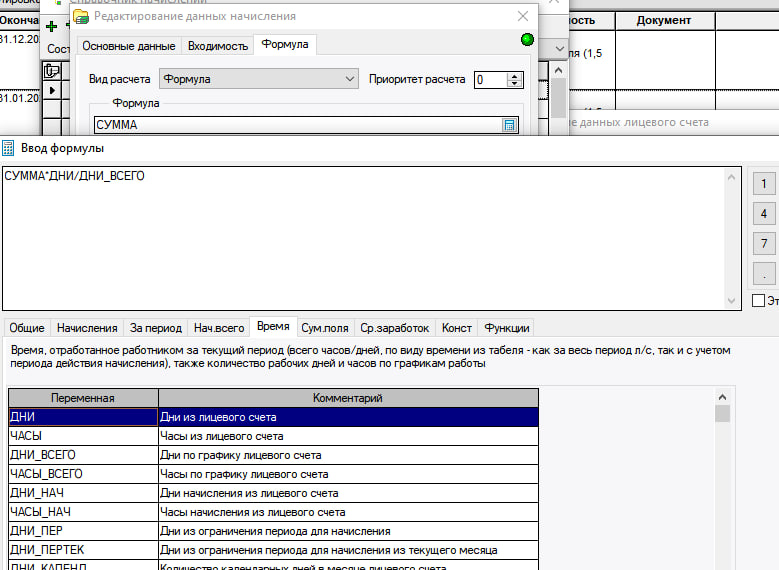 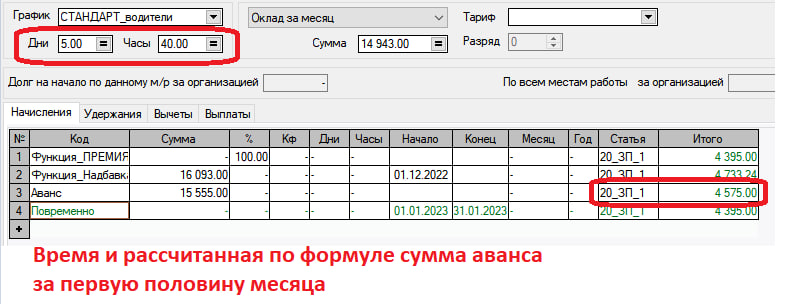 При таком варианте сумма начисления «Аванс» при расчете за полный месяц пересчиталась, хотя должна была бы остаться неизменной: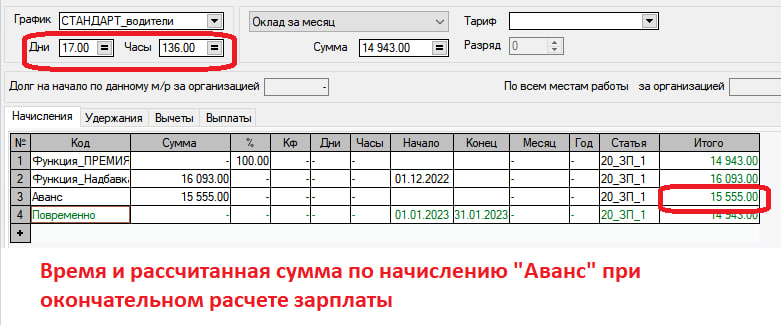 Б. Попробовали указать в формуле показатель за период начисления из л/с. Начисление ограничили первой половиной месяца.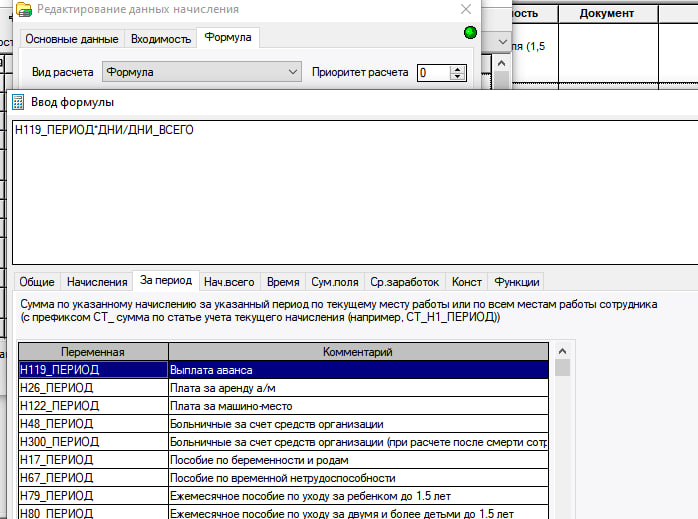 В этом варианте начисление вообще не рассчиталось: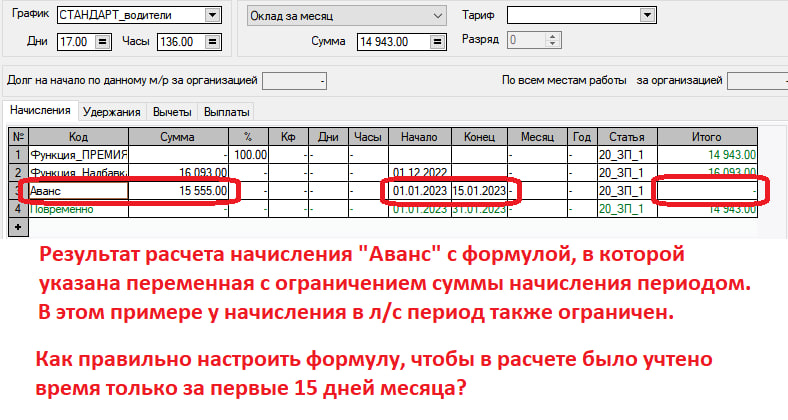 